Проект рішенняРозробник: управління містобудування,архітектури та земельних відносин міської радиЗаступник начальника управління  				             Охрименко Я.В.    т. 0976491540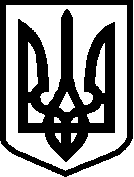 ЗВЯГЕЛЬСЬКА МІСЬКА РАДА РІШЕННЯтридцять восьма сесія							восьмого скликання___________									№________Про проведення земельних торгів у формі аукціону в місті Звягель    Керуючись пунктом 34 частини першої статті 26 Закону України „Про місцеве самоврядування в Україні”, статтями 12, 124, 134, 135, 136, 137 Земельного кодексу України, законом України „Про оренду землі” з метою ефективного використання міського земельного фонду в ринкових умовах, залучення додаткових коштів до міського бюджету, враховуючи протокол засідання постійної комісії міської ради з питань містобудування, архітектури та земельних відносин (Литвин П.М.) та в інтересах Звягельської міської територіальної громади, міська радаВИРІШИЛА:    1. Включити у перелік земельні ділянки, які виставляються на земельні торги у формі аукціону для продажу права оренди:    лот №1: на вул. Житомирська, 142, площею 0,1242 га для розміщення та експлуатації будівель і споруд додаткових транспортних послуг та допоміжних операцій (код 12.08), кадастровий номер 1811000000:00:041:0354;    лот №2: на вул. Василя Карпенка, 46-К, площею 0,0080 га для розміщення та експлуатації будівель і споруд додаткових транспортних послуг та допоміжних операцій (код 12.08), кадастровий номер 1811000000:00:032:0227;    лот №3: на вул. Лесі Українки, 2-Д, площею 0,3453 га для будівництва та обслуговування об'єктів фізичної культури і спорту (код 07.02) (будівництво багатофункціонального спортивного комплексу (льодова арена), кадастровий номер 1811000000:00:014:0686.    2. Затвердити стартову ціну продажу лота та строк користування земельною ділянкою у разі набуття права оренди на земельних торгах:    2.1 земельна ділянка на вул. Житомирська, 142, площею 0,1242 га для розміщення та експлуатації будівель і споруд додаткових транспортних послуг та допоміжних операцій (код 12.08), кадастровий номер 1811000000:00:041:0354, стартова ціна лота 12% від нормативної грошової оцінки в сумі 42852,74 грн. в рік, строком на 5 (п’ять) років;    2.2 земельна ділянка на вул. Василя Карпенка, 46-К, площею 0,0080 га для розміщення та експлуатації будівель і споруд додаткових транспортних послуг та допоміжних операцій (код 12.08), кадастровий номер 1811000000:00:032:0227, стартова ціна лота 20% від нормативної грошової оцінки в сумі 2163,31 грн. в рік, строком на 5 (п’ять) років;    2.3 земельна ділянка на вул. Лесі Українки, 2-Д, площею 0,3453 га для будівництва та обслуговування об'єктів фізичної культури і спорту (код 07.02) (будівництво багатофункціонального спортивного комплексу (льодова арена), кадастровий номер 1811000000:00:014:0686, стартова ціна лота 5% від нормативної грошової оцінки в сумі 73086,68 грн. в рік, строком на 3 (три) роки.    3. Визначати умови продажу права оренди на земельних торгах земельних ділянок переможцям земельних торгів:    - отримати в управлінні містобудування, архітектури та земельних відносин містобудівні умови та обмеження для проектування об’єкта будівництва;    - використання земельних ділянок здійснювати відповідно до цільового призначення;    - розпочати будівництво в строк користування земельними ділянками, визначеними в п.2.1 та п.2.3;    - на земельній ділянці визначеній в п.2.3 здійснити будівництво багатофункціонального спортивного комплексу (льодова арена) відповідно до наявного проекту.    4. Призначити дату проведення земельних торгів у терміни, визначені чинним законодавством.    5. Продати право оренди на земельні ділянки, вказані в пункті 1 цього рішення, переможцям аукціону за результатами земельних торгів.    6. Доручити міському голові Боровцю М.П. укласти від імені міської ради договори оренди землі з переможцями земельних торгів.    7. Контроль за виконанням цього рішення покласти на постійну комісію міської ради з питань містобудування, архітектури та земельних відносин.Міський голова							Микола БОРОВЕЦЬ